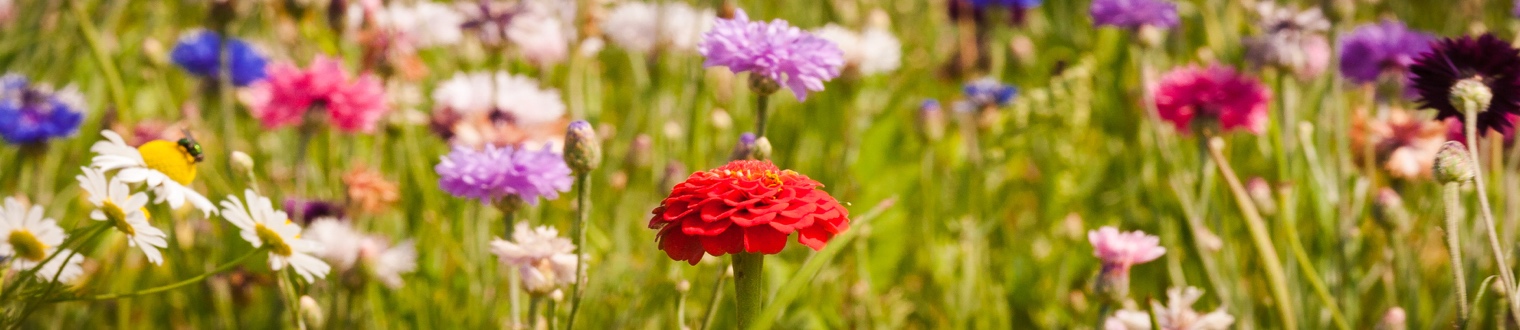 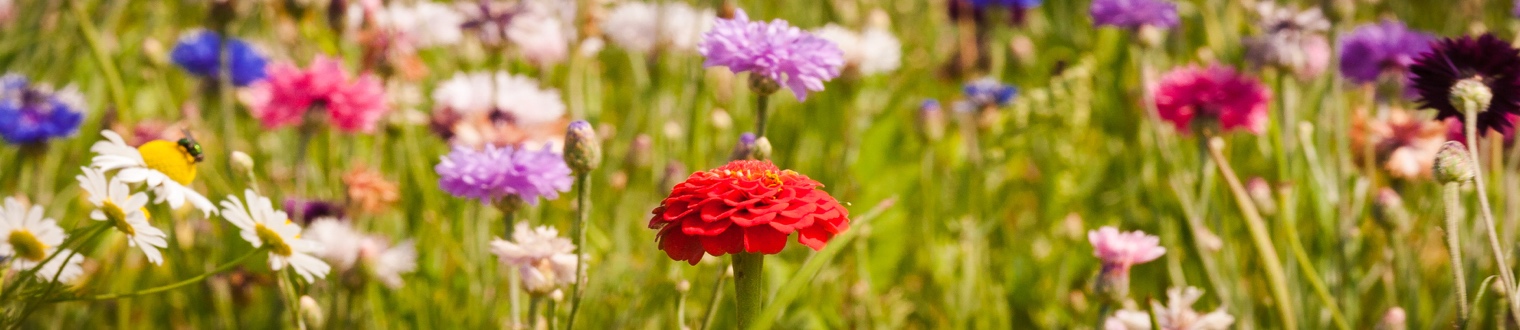 (Continue overleaf if necessary)Location of Service Strip Location of Service Strip Location of Service Strip (eg. Adj to 1 and 3 The Street)(eg. Adj to 1 and 3 The Street)(eg. Adj to 1 and 3 The Street)Details of Applicant(s)Details of Applicant(s)Details of Applicant(s)NameAddressEmail(Main Contact)Would you like to apply for a SBPC Community Grant?       Yes        NoSigned on behalf of all applicants listed aboveSigned on behalf of all applicants listed aboveDated:Print Name:Print Name:SB Parish Clerk - Official UseSB Parish Clerk - Official UseApplication Approved       Yes        NoComments:Register Entry Ref:Dated: